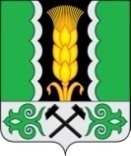 Российская ФедерацияРеспублика ХакасияСовет депутатов Аршановского сельсоветаАлтайского района Республики ХакасияРЕШЕНИЕ  18.04.2018                                с. Аршаново                                              №180                       О  внесении изменений в решение Совета депутатов Аршановского сельсовета от 26.12.2017 г. № 159  «О бюджете муниципального образования Аршановский сельсовет на 2018 год и на плановый период 2019 и 2020 годов»В соответствии с Бюджетным Кодексом Российской Федерации,  приказом Министерства финансов  РФ от 01.07.2013г. № 65-Н «Об утверждении указаний о порядке применения бюджетной классификации Российской Федерации», статьи 29 Устава муниципального образования Аршановский сельсовет, Положением о бюджетном процессе и финансовом контроле в администрации Аршановского сельсовета, Совет депутатов Аршановского сельсовета  Алтайского района Республики Хакасия,РЕШИЛ:Внести в решение Совета депутатов Аршановского сельсовета от 26.12.2017г. № 159 «О бюджете муниципального образования Аршановский сельсовет на 2018 год и на плановый период 2019 и 2020 годов» следующие изменения и дополнения:В п.п.1 п.3. статьи 5 приложение 9 «распределение бюджетных ассигнований по разделам и подразделам классификации расходов бюджета муниципального образования Аршановский сельсовет на 2018 год» изложить в новой редакции согласно приложению 1 к настоящему Решению.В п.п.1 п.2. статьи 5 приложение 11 «распределение бюджетных ассигнований по разделам, подразделам, целевым статьям, группам и подгруппам, видов классификации расходов бюджета муниципального образования Аршановский сельсовет на 2018 год» изложить в новой редакции согласно приложению 2 к настоящему Решению.В п.п.1. п.1. статьи 5 приложение 13 «Ведомственная структура расходов бюджета        муниципального образования Аршановский сельсовет на 2018 год» изложить в новой редакции согласно приложению 3 к настоящему Решению.В п.п.1. п.4. статьи 5 приложение 15 «Перечень муниципальных программ, предусмотренных к финансированию из бюджета муниципального образования Аршановский сельсовет на 2018 год» изложить в новой редакции согласно приложению 4 к настоящему Решению. Контроль за исполнением данного Решения возложить на постоянную комиссию по бюджету, финансам и экономической политике (Котожеков Г.И.)Настоящее решение вступает в силу со дня его официального опубликования (обнародования).Глава Аршановского сельсовета                                                  Н.А.ТанбаевАлтайского района Республики ХакасияПеречень муниципальных программ, предусмотренных  к финансированию из бюджета муниципального образования Аршановского сельсовета на 2018 годтыс.руб.ПОЯСНИТЕЛЬНАЯ ЗАПИСКА	В соответствии с Бюджетным кодексом Российской Федерации, Уставом муниципального образования Аршановский сельсовет, на основании увеличения доходной и расходной части бюджета на 2018 год о внесении изменений и дополнений в сметы доходов и расходов, внесены следующие изменения в решение Совета депутатов  Аршановского сельсовета от 26.12.2017 г. № 159 «О бюджете муниципального образования Аршановский сельсовет на 2018 год и на плановый период 2019 и 2020 годов» от 13.03.2018 №170Увеличить расходы бюджета на 2018 год в сумме  170,0 тыс. рублей за счет перераспределения  расходов в том числе:- Мероприятия по предупреждению и ликвидации последствий чрезвычайных ситуаций и стихийных бедствий в сумме 50,0 тыс. рублейКБК 334 03 09 0900021800 244- Мероприятие проведение спортивно-массовых мероприятий среди детей, подростков и взрослых 120,0 тыс.рублейКБК 334 11 01 1500001000 244 2. Уменьшить расходы бюджета на 2018 год в сумме  170,0 тыс. рублей за счет перераспределения  расходов в том числе:- мероприятие Субсидии бюджетным учреждениям  в сумме 10,0 тыс. рублейКБК 334 03 09 0900021800 244- Обеспечение деятельности централизованной бухгалтерии в сумме 40,0 тыс. рублейКБК 334 08 04 0900005000 244- Мероприятие Приобретение спортивного оборудования и спортивного инвентаря Строительство спортивных сооружений 120,0 тыс.рублейКБК 334 11 01 1500005000 244 Главный бухгалтер   							К.В. КотожековаПриложение 1                                                                                     к Решению Совета депутатов   Аршановского       сельсовета  от 26.12.2017 №159 "О  бюджете муниципального образования Аршановский   сельсовет на 2018 год и на плановый период 2019 и 2020 годов"  от   18.04.2018 №180     Приложение 1                                                                                     к Решению Совета депутатов   Аршановского       сельсовета  от 26.12.2017 №159 "О  бюджете муниципального образования Аршановский   сельсовет на 2018 год и на плановый период 2019 и 2020 годов"  от   18.04.2018 №180     Приложение 1                                                                                     к Решению Совета депутатов   Аршановского       сельсовета  от 26.12.2017 №159 "О  бюджете муниципального образования Аршановский   сельсовет на 2018 год и на плановый период 2019 и 2020 годов"  от   18.04.2018 №180     Приложение 1                                                                                     к Решению Совета депутатов   Аршановского       сельсовета  от 26.12.2017 №159 "О  бюджете муниципального образования Аршановский   сельсовет на 2018 год и на плановый период 2019 и 2020 годов"  от   18.04.2018 №180     Приложение 1                                                                                     к Решению Совета депутатов   Аршановского       сельсовета  от 26.12.2017 №159 "О  бюджете муниципального образования Аршановский   сельсовет на 2018 год и на плановый период 2019 и 2020 годов"  от   18.04.2018 №180     Приложение 1                                                                                     к Решению Совета депутатов   Аршановского       сельсовета  от 26.12.2017 №159 "О  бюджете муниципального образования Аршановский   сельсовет на 2018 год и на плановый период 2019 и 2020 годов"  от   18.04.2018 №180     Распределение бюджетных ассигнований по разделам и подразделамклассификации расходов бюджета муниципального образованияАршановский сельсовет на 2018 годРаспределение бюджетных ассигнований по разделам и подразделамклассификации расходов бюджета муниципального образованияАршановский сельсовет на 2018 годРаспределение бюджетных ассигнований по разделам и подразделамклассификации расходов бюджета муниципального образованияАршановский сельсовет на 2018 годРаспределение бюджетных ассигнований по разделам и подразделамклассификации расходов бюджета муниципального образованияАршановский сельсовет на 2018 годРаспределение бюджетных ассигнований по разделам и подразделамклассификации расходов бюджета муниципального образованияАршановский сельсовет на 2018 годРаспределение бюджетных ассигнований по разделам и подразделамклассификации расходов бюджета муниципального образованияАршановский сельсовет на 2018 год(тыс. руб.)НаименованиеРзПРСумма на  2018 годИзмененияСумма на  2018год с изменениямиОБЩЕГОСУДАРСТВЕННЫЕ ВОПРОСЫ01001305,00,001305,0Функционирование высшего должностного лица субъекта Российской Федерации и муниципального образования0102625,00625,0Функционирование Правительства Российской Федерации, высших  исполнительных органов государственной  власти субъектов Российской Федерации, местных администраций0104650,00650,0Резервные фонды011120,00,020,0Другие общегосударственные вопросы011310,00,010,0НАЦИОНАЛЬНАЯ ОБОРОНА0200104,00,0104,0Мобилизационная и вневойсковая подготовка0203104,00,0104,0НАЦИОНАЛЬНАЯ БЕЗОПАСНОСТЬ И ПРАВООХРАНИТЕЛЬНАЯ ДЕЯТЕЛЬНОСТЬ03005842,050,05892,0Защита населения и территории от черезвычайных ситуаций природного и техногенного характера, гражданская оборона03095,050,055,0Обеспечение пожарной безопасности 03105827,00,05827,0Другие вопросы в области национальной безопасности и правоохранительной деятельности031410,00,010,0НАЦИОНАЛЬНАЯ ЭКОНОМИКА04 002789,00,02789,0Дорожное хозяйство (дорожные фонды)04092783,00,02783,0Другие вопросы в области национальной экономики 04126,00,06,0МЕРОПРИЯТИЯ В СФЕРЕ ЖИЛИЩНО-КОММУНАЛЬНОГО ХОЗЯЙСТВА, БЛАГОУСТОЙСТВО05007278,00,07278,0Коммунальное хозяйство05023520,00,03520,0Благоустройство05033758,00,03758,0ОБРАЗОВАНИЕ070017,00,017,0Профессиональная подготовка, переподготовка и повышение квалификации070517,00,017,0 КУЛЬТУРА, КИНЕМАТОГРАФИЯ080013775,5-40,013695,5Культура08018614,80,08614,8Другие вопросы в области культуры и кинематографии08045160,7-40,05120,7СОЦИАЛЬНАЯ ПОЛИТИКА 100065,0-10,055,0Субсидии бюджетным учреждениям100365,0-10,055,0ФИЗИЧЕСКАЯ КУЛЬТУРА И СПОРТ1100911,20,0911,2Физическая культура1101911,20,0911,2ИТОГО:32086,70,032086,7Приложение 2 
к решению  Совета депутатов  Аршановского сельсовета  « О внесении изменений в решение Совета депутатов   Аршановского сельсовета № 159 от 26.12.2017 г. «О бюджете муниципального образования Аршановский сельсовет  на 2018 год и на плановый период 2019 и 2020 годов» от 18.04.2018г. №180Приложение 2 
к решению  Совета депутатов  Аршановского сельсовета  « О внесении изменений в решение Совета депутатов   Аршановского сельсовета № 159 от 26.12.2017 г. «О бюджете муниципального образования Аршановский сельсовет  на 2018 год и на плановый период 2019 и 2020 годов» от 18.04.2018г. №180Приложение 2 
к решению  Совета депутатов  Аршановского сельсовета  « О внесении изменений в решение Совета депутатов   Аршановского сельсовета № 159 от 26.12.2017 г. «О бюджете муниципального образования Аршановский сельсовет  на 2018 год и на плановый период 2019 и 2020 годов» от 18.04.2018г. №180Приложение 2 
к решению  Совета депутатов  Аршановского сельсовета  « О внесении изменений в решение Совета депутатов   Аршановского сельсовета № 159 от 26.12.2017 г. «О бюджете муниципального образования Аршановский сельсовет  на 2018 год и на плановый период 2019 и 2020 годов» от 18.04.2018г. №180Распределение бюджетных ассигнований по разделам, подразделам, целевым статьям, группам и подгруппам видов расходов бюджета муниципального образования Аршановский сельсовет на 2018 год Распределение бюджетных ассигнований по разделам, подразделам, целевым статьям, группам и подгруппам видов расходов бюджета муниципального образования Аршановский сельсовет на 2018 год Распределение бюджетных ассигнований по разделам, подразделам, целевым статьям, группам и подгруппам видов расходов бюджета муниципального образования Аршановский сельсовет на 2018 год Распределение бюджетных ассигнований по разделам, подразделам, целевым статьям, группам и подгруппам видов расходов бюджета муниципального образования Аршановский сельсовет на 2018 год Распределение бюджетных ассигнований по разделам, подразделам, целевым статьям, группам и подгруппам видов расходов бюджета муниципального образования Аршановский сельсовет на 2018 год Распределение бюджетных ассигнований по разделам, подразделам, целевым статьям, группам и подгруппам видов расходов бюджета муниципального образования Аршановский сельсовет на 2018 год Распределение бюджетных ассигнований по разделам, подразделам, целевым статьям, группам и подгруппам видов расходов бюджета муниципального образования Аршановский сельсовет на 2018 год тыс.рублейтыс.рублейНаименованиеР ПдЦелевая статья расходовВид расходовСумма на 2018 годИзмененияСумма на 2018 год с изменениямиАдминистрация Аршановского сельсовета0000000000000000032086,700,0032086,70ОБЩЕГОСУДАРСТВЕННЫЕ ВОПРОСЫ010000000000000001305,00,01305,0Функционирование высшего должностного лица субъекта Российской Федерации и муниципального образования01020000000000000625,00,0625,0МП "Развитие органов местного самоуправления"01020900000000000625,00,0625,0мероприятие Функционирование высшего должностного лица муниципального образования01020900001000000625,00,0625,0      Глава муниципального образования01020900001000000625,00,0625,0Расходы  на выплаты персоналу государственных (муниципальных) органов01020900001000120625,00,0625,0Функционирование Правительства Российской Федерации, высших исполнительных органов государственной власти субъектов Российской Федерации, местных администраций01040000000000000650,00,0650,0МП "Развитие органов местного самоуправления"01040900000000000650,00,0650,0мероприятие Обеспечение деятельности аппарата администрации муниципального образования Аршановский сельсовет01040900002000000650,00,0650,0Центральный аппарат 01040900002000000650,00,0650,0Расходы  на выплаты персоналу государственных (муниципальных) органов01040900002000120550,00,0550,0Прочие закупки товаров, работ и услуг  для обеспечения государственных  (муниципальных) нужд 01040900002000240100,00,0100,0РЕЗЕРВНЫЕ ФОНДЫ0111000000000000020,00,020,0  Непрограммные расходы в сфере установленных функций органов местного самоуправления0111900000000000020,00,020,0   Резервные фонды0111909000000000020,00,020,0   Резервные фонды местных администраций0111909000890000020,00,020,0   Резервные средства0111909000890087020,00,020,0ДРУГИЕ ОБЩЕГОСУДАРСТВЕННЫЕ РАСХОДЫ0113000000000000010,00,010,0МП "Развитие органов местного самоуправления"0113090000000000010,00,010,0мероприятие Исполнение судебных актов муниципального образования Аршановский сельсовет0113090000300000010,00,010,0Уплата налогов, сборов и иных платежей0113090000300085010,00,010,0НАЦИОНАЛЬНАЯ ОБОРОНА02000000000000000104,00104,0Мобилизационная и вневойсковая подготовка 02030000000000000104,00104,0МП "Развитие органов местного самоуправления"02030900000000000104,00104,0Обеспечение деятельности органов государственной власти (государственных органов, государственных учреждений)02030900000000000104,00104,0мероприятие Осуществление первичного воинского учета на территориях где отсутствуют военные комиссариаты02030900051180000104,00104,0Расходы  на выплаты персоналу государственных (муниципальных) органов02030900051180120102,00102,0Прочие закупки товаров, работ и услуг  для обеспечения государственных  (муниципальных) нужд 020309000511802402,002,0НАЦИОНАЛЬНАЯ БЕЗОПАСТНОСТЬ И ПРАВООХРАНИТЕЛЬНАЯ ДЕЯТЕЛЬНОСТЬ030000000000000005842,050,05892,0Защита населения и территории от чрезвычайных ситуаций природного и техногенного характера, гражданская оборона030900000000000005,050,055,0МП "Развитие органов местного самоуправления"030909000000000000,050,050,0Защита населения и территории от чрезвычайных ситуаций природного и техногенного характера, гражданская оборона030909000000000000,050,050,0Мероприятия по предупреждению и ликвидации последствий чрезвычайных ситуаций и стихийных бедствий030909000218002000,050,050,0Предупреждение и ликвидация последствий чрезвычайных ситуаций  и стихийных бедствий природного и техногенного характера030909000218002400,050,050,0МП «Противодействие коррупции на территории Аршановского сельсовета на 2016-2018 годы»030921000000000005,00,05,0мероприятие Обеспечение разработки, издания и безвозмездного распространения в органах местного самоуправления Аршановского сельсовета сборника муниципальных правовых актов по вопросам противодействия коррупции030921000100000001,00,01,0Прочие закупки товаров, работ и услуг  для обеспечения государственных  (муниципальных) нужд 030921000100002401,00,01,0мероприятие Проведение конкурса социальной рекламы (плакат, стенд и т.д.) "Чистые руки"030921000200000001,00,01,0Прочие закупки товаров, работ и услуг  для обеспечения государственных  (муниципальных) нужд 030921000200002401,00,01,0мероприятие Издание и размещение социальной рекламы продукции, направленной на создание в обществе нетерпимости к коррупционному проведению030921000300000002,00,02,0Прочие закупки товаров, работ и услуг  для обеспечения государственных  (муниципальных) нужд 030921000300002402,00,02,0мероприятие Опубликование в средствах массовой информации о деятельности органов местного самоуправления Аршановского сельсовета в сфере противодействия коррупции030921000400000001,00,01,0Прочие закупки товаров, работ и услуг  для государственных  (муниципальных) нужд 030921000400002401,00,01,0Обеспечение пожарной безопасности031000000000000005827,00,05827,0МП "Противопожарная безопасность в Аршановском сельсовете на 2016-2018годы"031006000000000005827,00,05827,0мероприятие Расходы  на выплаты персоналу государственных (муниципальных) органов03100600001000000210,00,0210,0Фонд оплаты труда государственных (муниципальных) органов03100600001000120210,00,0210,0мероприятие Опашка населенных пунктов с.Аршаново, а. Сартыков, а. Хызыл Салда контролируемый отжиг сухой травы0310060000200000030,00,030,0Прочие закупки товаров, работ и услуг  для обеспечения государственных  (муниципальных) нужд 0310060000200024030,00,030,0Огнезащитная обработка деревянных конструкции муниципальных учреждений0310060000300000050,00,050,0Прочие закупки товаров, работ и услуг  для обеспечения государственных  (муниципальных) нужд 0310060000300024050,00,050,0Обучение населения правилам пожарной безопасности: изготовление и распространение среди населения плакатов, памяток, буклетов о мерах противопожарной безопасности. Изготовление и размещение в отведенных местах настенных плакатов на противопожарную тематику031006000040000005,000,05,0Прочие закупки товаров, работ и услуг  для обеспечения государственных  (муниципальных) нужд 031006000040002405,000,05,0мероприятие Оборудование специального класса как учебно-консультационного пункта обучения населения по ГО, действиям при ЧС и правилам пожарной безопасности0310060000500000010,000,010,0Прочие закупки товаров, работ и услуг  для обеспечения государственных  (муниципальных) нужд 0310060000500024010,000,010,0мероприятие Содержание в исправном состоянии приспособленной для пожаротушения техники, ремонт и обеспечения ее ГСМ0310060000600000070,000,070,0Прочие закупки товаров, работ и услуг  для обеспечения государственных  (муниципальных) нужд 0310060000600024070,000,070,0мероприятие Вытяжная противодымовая вентиляция в муниципальных учреждениях031006000070000001,000,01,0Прочие закупки товаров, работ и услуг  для обеспечения государственных  (муниципальных) нужд 031006000070002401,000,01,0мероприятие Приобретение и установка указателей, выполненных с использованием светоотражающих покрытий, служащих для определения мест нахождения пожарных водоисточников031006000080000001,00,01,0Прочие закупки товаров, работ и услуг  для обеспечения государственных  (муниципальных) нужд 031006000080002401,00,01,0мероприятие Заправка и приобретение огнетушителей031006000090000005,00,05,0Прочие закупки товаров, работ и услуг  для обеспечения государственных  (муниципальных) нужд 031006000090002405,00,05,0мероприятие Материальное стимулирование членов ДПД за участие в обеспечении пожарной безопасности и тушении пожаров на территории МО03100600001000000010,00,010,0Прочие закупки товаров, работ и услуг  для обеспечения государственных  (муниципальных) нужд 03100600001000024010,00,010,0Монтаж автоматизированной системы мониторинга, обработки и передачи данных о параметрах пожара, об угрозах и рисках развития пожаров в зданиях, сооружениях с массовым пребыванием людей0310060001100000010,01,0Прочие закупки товаров, работ и услуг  для обеспечения государственных  (муниципальных) нужд 0310060001100024010,01,0мероприятие Строительство гаража для пожарного автомобиля031006000120000005229,00,05229,0Прочие закупки товаров, работ и услуг  для обеспечения государственных  (муниципальных) нужд 031006000120002405229,00,05229,0мероприятие Разработка проектно-сметной документации03100600013000000150,00,0150,0Прочие закупки товаров, работ и услуг  для обеспечения государственных  (муниципальных) нужд 03100600013000240150,00,0150,0мероприятие Приобретение специальной одежды и инвентаря0310060001400000030,00,030,0Прочие закупки товаров, работ и услуг  для обеспечения государственных  (муниципальных) нужд 0310060001400024030,00,030,0мероприятие Обустройство пирса0310060001500000010,00,010,0Прочие закупки товаров, работ и услуг  для обеспечения государственных  (муниципальных) нужд 0310060001500024010,00,010,0мероприятие Обслуживание пожарной сигнализации0310060001600000015,00,015,0Прочие закупки товаров, работ и услуг  для обеспечения государственных  (муниципальных) нужд 0310060001600024015,00,015,0Другие вопросы в области национальной безопасности и правоохранительной деятельности0314000000000000010,00,010,0МП «Меры по профилактике правонарушений, обеспечение безопасности и общественного порядка и меры по усилению борьбы с преступностью, терроризмом и экстремизмом, минимизация и ликвидация их последствий в Аршановском сельсовете на 2018-2020 годы»0314050000000000010,00,010,0мероприятие Осуществление информационно-пропагандистской деятельности, направленной на профилактику правонарушений и пропоганду здорового образа жизни (изготовление буклетов, информационных листовок)031405000010000001,00,01,0Прочие закупки товаров, работ и услуг  для обеспечения государственных  (муниципальных) нужд 031405000010002401,00,01,0мероприятие Мероприятия по уничтожению дикоростущих наркосодержащих растений031405000020000002,00,02,0Прочие закупки товаров, работ и услуг  для обеспечения государственных  (муниципальных) нужд 031405000020002402,00,02,0мероприятие Проведение информационно-пропагандистской работы антиалкогольной и антинаркотической направленности среди населения поселения. Акция "Мы выбираем жизнь"031405000030000001,00,01,0Прочие закупки товаров, работ и услуг  для обеспечения государственных  (муниципальных) нужд 031405000030002401,00,01,0мероприятие Организация добровольных народных дружин и обеспечение их деятельности031405000040000005,00,05,0Прочие закупки товаров, работ и услуг  для обеспечения государственных  (муниципальных) нужд 031405000040002405,00,05,0мероприятие Организация и проведение мероприятий, направленных на формирование здорового образа жизни, сохранение ценностей семьи, национальных традиций народа031405000050000001,00,01,0Прочие закупки товаров, работ и услуг  для обеспечения государственных  (муниципальных) нужд 031405000050002401,00,01,0НАЦИОНАЛЬНАЯ ЭКОНОМИКА04000000000000002789,00,02789,0Дорожное хозяйство (дорожные фонды)040900000000000002783,00,02783,0МП "Комплексное развитие систем транспортной инфраструктуры и дорожного хозяйства на территории Аршановского сельсовета на 2018-2025 годы"040901000000000002772,00,02772,0мероприятие Паспортизация дорог местного значения04090100001000000400,00,0400,0Прочие закупки товаров, работ и услуг  для обеспечения государственных  (муниципальных) нужд 04090100001000240400,00,0400,0мероприятие Приобретение дорожных знаков0409010000200000020,00,020,0Прочие закупки товаров, работ и услуг  для обеспечения государственных  (муниципальных) нужд 0409010000200024020,00,020,0Ремонт асфальтного покрытия, ямочный ремонт и подсыпка040901000030000001540,00,01540,0Прочие закупки товаров, работ и услуг  для обеспечения государственных  (муниципальных) нужд 040901000030002401540,00,01540,0мероприятие Устройство пешеходных дорожек04090100004000000511,40,0511,4Прочие закупки товаров, работ и услуг  для обеспечения государственных  (муниципальных) нужд 04090100004000240511,40,0511,4мероприятие Разработка проектно-сметной документации04090100005000000300,60,0300,6Прочие закупки товаров, работ и услуг  для обеспечения государственных  (муниципальных) нужд 04090100005000240300,60,0300,6МП "Формирование законопослушного поведения участников дорожного движения на территории Аршановского сельсовета на 2017-2020"04090800000000000011,000,011,0мероприятие Проведение пропагандистских кампаний, направленных на формирование у участников дорожного движения стереотипов законопослушного поведения (издание и распространение информационных материалов) с выдачей канц. товаров с символикой кампании, при ее проведении (тренинги, круглые столы, на уровне городского округа 040908000010000001,00,01,0Прочие закупки товаров, работ и услуг  для обеспечения государственных  (муниципальных) нужд 040908000010002401,00,01,0мероприятие Приобретение светоотражающие элементы и распространение их среди дошкольников и учащихся младших классов040908000020000005,00,05,0Прочие закупки товаров, работ и услуг  для обеспечения государственных  (муниципальных) нужд 040908000020002405,00,05,0мероприятие Оснащение оборудованием и средствами обучения безопасному поведению на дорогах (уголки правил дорожного движения)040908000030000005,00,05,0Прочие закупки товаров, работ и услуг  для обеспечения государственных  (муниципальных) нужд 040908000030002405,00,05,0Другие вопросы в области национальной экономики041200000000000006,00,06,0МП "О развитии и поддержки малого и среднего предпринимательства на территории Аршановского сельсовета на 2016-2018 годы"041207000000000006,00,06,0мероприятие Разработка системы информирования населения и предпринимателей о действующих программах финансирования малого и среднего бизнеса всех уровней. Использование информационного ресурса сайта Аршановского сельсовета для информирования населения о деятельности малого бизнеса в поселении.041207000010000003,00,03,0Прочие закупки товаров, работ и услуг  для обеспечения государственных  (муниципальных) нужд 041207000010002403,00,03,0мероприятие Организация конкурса для действующих предпринимателей и для молодежи 041207000020000003,00,03,0Прочие закупки товаров, работ и услуг  для обеспечения государственных  (муниципальных) нужд 041207000020002403,00,03,0ЖИЛИЩНО-КОММУНАЛЬНОГО ХОЗЯЙСТВО050000000000000007278,00,07278,0Коммунальное хозяйство050200000000000003520,00,03520,0МП "Комплексное развитие систем коммунальной инфраструктуры на территории Аршановского сельсовета на 2018 - 2025 годы"050204000000000003520,00,03520,0мероприятие Строительство водопровода в аале Сартыков050204000010000001800,00,01800,0Прочие закупки товаров, работ и услуг  для обеспечения государственных  (муниципальных) нужд 050204000010002401800,00,01800,0Капитальный ремонт водонапорной башни с.Аршаново05020400002000000400,00,0400,0Прочие закупки товаров, работ и услуг  для обеспечения государственных  (муниципальных) нужд 05020400002000240400,00,0400,0Строительство и капитальный ремонт теплотрассы и водопровода050204000030000001000,00,01000,0Прочие закупки товаров, работ и услуг  для обеспечения государственных  (муниципальных) нужд 050204000030002401000,00,01000,0мероприятие Капитальный и текущий ремонт системы тепло/водоснабжения здания сельсовета05020400004000000200,00,0200,0Прочие закупки товаров, работ и услуг  для обеспечения государственных  (муниципальных) нужд 05020400004000240200,00,0200,0мероприятие Текущий ремонт здания котельной0502040000500000050,00,050,0Прочие закупки товаров, работ и услуг  для обеспечения государственных  (муниципальных) нужд 0502040000500024050,00,050,0Приобретение оборудования0502040000600000050,00,050,0Прочие закупки товаров, работ и услуг  для обеспечения государственных  (муниципальных) нужд 0502040000600024050,00,050,0мероприятие Обслуживание теплосчетчиков0502040000700000020,00,020,0Прочие закупки товаров, работ и услуг  для обеспечения государственных  (муниципальных) нужд 0502040000700024020,00,020,0Благоустройство050300000000000003758,00,03758,0МП "Благоустройство территории Аршановского сельсовета на 2018 - 2020 годы"050311000000000002523,00,02523,0мероприятия Организация и проведение мероприятий по очистке территорий населенных пунктов (улиц, прилегающих к домам и учреждениям территорий), от мусора и бытовых отходов05031100001000000150,00,0150,0Прочие закупки товаров, работ и услуг  для обеспечения государственных  (муниципальных) нужд 05031100001000240150,00,0150,0мероприятие Капитальный и текущий ремонт кровлей и фасадов объектов недвижимости05031100002000000500,00,0500,0Прочие закупки товаров, работ и услуг  для обеспечения государственных  (муниципальных) нужд 05031100002000240500,00,0500,0мероприятие Озеленение территории сельсовета: посадка деревьев, кустарников и цветов0503110000300000020,00,020,0Прочие закупки товаров, работ и услуг  для обеспечения государственных  (муниципальных) нужд 0503110000300024020,00,020,0мероприятие Капитальный ремонт ограждения сельсовета05031100004000000300,00,0300,0Прочие закупки товаров, работ и услуг  для обеспечения государственных  (муниципальных) нужд 05031100004000240300,00,0300,0мероприятие Изготовление баннеров (табличек)0503110000500000010,00,010,0Прочие закупки товаров, работ и услуг  для обеспечения государственных  (муниципальных) нужд 0503110000500024010,00,010,0мероприятие Организация сбора, вывоза бытовых отходов и содержание мест их временного размещения, ликвидация несанкционированных свалок0503110000600000050,00,050,0Прочие закупки товаров, работ и услуг  для обеспечения государственных  (муниципальных) нужд 0503110000600024050,00,050,0мероприятие Приобретение спецтехники05031100007000000900,00,0900,0Прочие закупки товаров, работ и услуг  для обеспечения государственных  (муниципальных) нужд 05031100007000240900,00,0900,0мероприятие Содержание детской площадки05031100008000000150,00,0150,0Прочие закупки товаров, работ и услуг  для обеспечения государственных  (муниципальных) нужд 05031100008000240150,00,0150,0мероприятие Устройство фонтана05031100009000000150,00,0150,0Прочие закупки товаров, работ и услуг  для обеспечения государственных  (муниципальных) нужд 05031100009000240150,00,0150,0мероприятия Установка наружного видеонаблюдения 05031100010000000100,00,0100,0Прочие закупки товаров, работ и услуг  для обеспечения государственных  (муниципальных) нужд 05031100010000240100,00,0100,0мероприятие Отлов безнадзорных животных0503110001100000043,00,043,0Прочие закупки товаров, работ и услуг  для обеспечения государственных  (муниципальных) нужд 0503110001100024043,00,043,0мероприятия Кронирование тополей05031100012000000100,00,0100,0Прочие закупки товаров, работ и услуг  для обеспечения государственных  (муниципальных) нужд 05031100012000240100,00,0100,0мероприятие Приобретение урн, контейнеров для мусора0503110001300000020,00,020,0Прочие закупки товаров, работ и услуг  для обеспечения государственных  (муниципальных) нужд 0503110001300024020,00,020,0мероприятие Организация и содержание мест захоронения, мемориалов, памятников0503110001400000030,00,030,0Прочие закупки товаров, работ и услуг  для обеспечения государственных  (муниципальных) нужд 0503110001400024030,00,030,0МП "Энергосбережение и повышение энергетической эффективности на территории Аршановского сельсовета на 2016 - 2018 годы"050302000000000001235,00,01235,0мероприятие Применение на объектах уличного освещения энергосберегающих технологий05030200001000000100,00,0100,0Прочие закупки товаров, работ и услуг  для обеспечения государственных  (муниципальных) нужд 05030200001000240100,00,0100,0мероприятие Приобретение и установка электротоваров0503020000200000050,00,050,0Прочие закупки товаров, работ и услуг  для обеспечения государственных  (муниципальных) нужд0503020000200024050,00,050,0мероприятие Электромонтажные работы 0503020000300000030,00,030,0Прочие закупки товаров, работ и услуг  для обеспечения государственных  (муниципальных) нужд0503020000300024030,00,030,0мероприятие Уличное освещение05030200004000000530,00,0530,0Прочие закупки товаров, работ и услуг  для обеспечения государственных  (муниципальных) нужд05030200004000240530,00,0530,0мероприятие Утилизация электрооборудования0503020000500000023,00,023,0Прочие закупки товаров, работ и услуг  для обеспечения государственных  (муниципальных) нужд0503020000500024023,00,023,0мероприятие Проведение работ по выявлению бесхозяйных объектов недвижимого имущества, используемых для передачи электрической и тепловой энергии, воды, признание права муниципальной собственности на такие объекты050302000060000001,00,01,0Прочие закупки товаров, работ и услуг  для обеспечения государственных  (муниципальных) нужд050302000060002401,00,01,0мероприятие Приобретение бесперебойного источника питания (генератора)05030200007000000501,00,0501,0Прочие закупки товаров, работ и услуг  для обеспечения государственных  (муниципальных) нужд05030200007000240501,00,0501,0Образование0700000000000000017,00,017,0Профессиональная подготовка, переподготовка и повышение квалификации0705000000000000017,00,017,0МП "Развитие органов местного самоуправления"0705090000000000017,00,017,0мероприятие Профессиональная подготовка, переподготовка и повышение квалификации0705090000500000017,00,017,0Прочае закупки товаров, работ и услуг  для государственных  (муниципальных) нужд 0705090000500024017,00,017,0КУЛЬТУРА, КИНЕМАТОГРАФИЯ0800000000000000013775,5-40,0013695,5Культура 080100000000000008614,80,008614,8МП "Развитие культуры в Аршановском сельсовете на 2016-2018 годы"080116000000000008614,80,008614,8мероприятие Субсидии бюджетным учреждениям 080116000010000004054,80,004054,8Субсидии бюджетным учреждениям на финансовое обеспечение государственного (муниципального) заданияна оказание государственных (муниципальных) услуг080116000010006104054,80,004054,8мероприятие Проведение национальных праздничных мероприятий08011600002000000160,00,0160,0Субсидии бюджетным учреждениям на финансовое обеспечение государственного (муниципального) заданияна оказание государственных (муниципальных) услуг08011600002000240160,00,0160,0мероприятие Проведение культурно-досуговых мероприятий08011600003000610100,00,0100,0Субсидии бюджетным учреждениям на финансовое обеспечение государственного (муниципального) заданияна оказание государственных (муниципальных) услуг08011600003000000100,00,0100,0мероприятие Обновление материально-технической базы учреждения культуры080116000040000001350,00,01350,0Субсидии бюджетным учреждениям на финансовое обеспечение государственного (муниципального) заданияна оказание государственных (муниципальных) услуг080116000040002401350,00,01350,00мероприятие Текущий ремонт зданий учреждений культуры, в том числе внутренних помещений08011600005000000800,00,0800,0Субсидии бюджетным учреждениям на финансовое обеспечение государственного (муниципального) заданияна оказание государственных (муниципальных) услуг08011600005000240800,00,0800,0мероприятие Строительство сооружений культуры080116000060000002000,00,02000,0Субсидии бюджетным учреждениям на финансовое обеспечение государственного (муниципального) заданияна оказание государственных (муниципальных) услуг080116000060002402000,00,02000,0мероприятие Проведение календарных праздничных мероприятий08011600007000000150,00,0150,0Субсидии бюджетным учреждениям на финансовое обеспечение государственного (муниципального) заданияна оказание государственных (муниципальных) услуг08011600007000240150,00,0150,0ДРУГИЕ ВОПРОСЫ В ОБЛАСТИ КУЛЬТУРЫ И КИНЕМАТОГРАФИИ 080400000000000005160,7-40,005120,7МП "Развитие органов местного самоуправления"080409000000000005160,7-40,005120,7мероприятие Обеспечение деятельности структурных подразделений (учебно-методические кабинеты, централизованные бухгалтерии, группы хозяйственного обслуживания) в сфере  культуры 08040900050000005160,7-40,005120,7Расходы  на выплаты персоналу государственных (муниципальных) органов08040900050001202130,00,002130,0Прочие закупки товаров, работ и услуг  для обеспечения государственных  (муниципальных) нужд 08040900050002402900,7-40,002860,7Уплата налогов, сборов и иных платежей0804090005000850130,00,0130,0СОЦИАЛЬНАЯ ПОЛИТИКА1000000000000000065,0-10,055,0МП "Развитие культуры в Аршановском сельсовете на 2016-2018 годы"1003160000000000065,0-10,055,0Предоставление субсидий бюджетным, автономным учреждениям и иным некоммерческим организациям1003160000000000065,0-10,055,0мероприятие Субсидии бюджетным учреждениям 1003160007000000065,0-10,055,0Субсидии бюджетным учреждениям на финансовое обеспечение государственного (муниципального) заданияна оказание государственных (муниципальных) услуг1003160007027061065,0-10,055,0ФИЗИЧЕСКАЯ КУЛЬТУРА И СПОРТ11010000000000000911,20,0911,2Физическая культура11010000000000000911,20,0911,2МП "Развитие спорта и физической культуры  в Аршановском сельсовете на 2016-2018 годы"11011500000000000911,20,0911,2мероприятие Проведение спортивно-массовых мероприятий среди детей, подростков и взрослых1101150000100000060,0120,0180,0Прочие закупки товаров, работ и услуг  для обеспечения государственных  (муниципальных) нужд 1101150000100024060,0120,0180,0мероприятие Участие спортивных команд в соревнованиях различного уровня1101150000200000060,00,060,0Прочие закупки товаров, работ и услуг  для обеспечения государственных  (муниципальных) нужд 1101150000200024060,00,060,0мероприятие Организация и развитие спорта и физической культуры на территории сельсовета11011500003000000216,00,0216,0Прочие закупки товаров, работ и услуг  для обеспечения государственных  (муниципальных) нужд 11011500003000240216,00,0216,0мероприятие Строительство спортивных сооружений11011500004000000300,00,0300,0Прочие закупки товаров, работ и услуг  для обеспечения государственных  (муниципальных) нужд 11011500004000240300,00,0300,0мероприятие Приобретение спортивного оборудования и спортивного инвентаряСтроительство спортивных сооружений11011500005000000275,2-120,0155,2Прочие закупки товаров, работ и услуг  для обеспечения государственных  (муниципальных) нужд 11011500005000240275,2-120,0155,2Приложение 6
к решению  Совета депутатов  Аршановского сельсовета  « О внесении изменений в решение Совета депутатов   Аршановского сельсовета № 159 от 26.12.2017 г. «О бюджете муниципального образования Аршановский сельсовет  на 2018 год и на плановый период 2019 и 2020 годов» от 18.04.2018г. №180Приложение 6
к решению  Совета депутатов  Аршановского сельсовета  « О внесении изменений в решение Совета депутатов   Аршановского сельсовета № 159 от 26.12.2017 г. «О бюджете муниципального образования Аршановский сельсовет  на 2018 год и на плановый период 2019 и 2020 годов» от 18.04.2018г. №180Приложение 6
к решению  Совета депутатов  Аршановского сельсовета  « О внесении изменений в решение Совета депутатов   Аршановского сельсовета № 159 от 26.12.2017 г. «О бюджете муниципального образования Аршановский сельсовет  на 2018 год и на плановый период 2019 и 2020 годов» от 18.04.2018г. №180Приложение 6
к решению  Совета депутатов  Аршановского сельсовета  « О внесении изменений в решение Совета депутатов   Аршановского сельсовета № 159 от 26.12.2017 г. «О бюджете муниципального образования Аршановский сельсовет  на 2018 год и на плановый период 2019 и 2020 годов» от 18.04.2018г. №180Ведомственная структура расходов                                                                                                          бюджета муниципального образования Аршановский сельсовет на 2018 год Ведомственная структура расходов                                                                                                          бюджета муниципального образования Аршановский сельсовет на 2018 год Ведомственная структура расходов                                                                                                          бюджета муниципального образования Аршановский сельсовет на 2018 год Ведомственная структура расходов                                                                                                          бюджета муниципального образования Аршановский сельсовет на 2018 год Ведомственная структура расходов                                                                                                          бюджета муниципального образования Аршановский сельсовет на 2018 год Ведомственная структура расходов                                                                                                          бюджета муниципального образования Аршановский сельсовет на 2018 год тыс.рублейтыс.рублейНаименованиеВедР ПдЦелевая статья расходовВид расходовСумма на 2018 годИзмененияСумма на 2018 год с изменениямиАдминистрация Аршановского сельсовета3340000000000000000032086,700,0032086,70ОБЩЕГОСУДАРСТВЕННЫЕ ВОПРОСЫ334010000000000000001305,00,01305,0Функционирование высшего должностного лица субъекта Российской Федерации и муниципального образования33401020000000000000625,00,0625,0МП "Развитие органов местного самоуправления"33401020900000000000625,00,0625,0мероприятие Функционирование высшего должностного лица муниципального образования33401020900001000000625,00,0625,0      Глава муниципального образования33401020900001000000625,00,0625,0Расходы  на выплаты персоналу государственных (муниципальных) органов33401020900001000120625,00,0625,0Функционирование Правительства Российской Федерации, высших исполнительных органов государственной власти субъектов Российской Федерации, местных администраций33401040000000000000650,00,0650,0МП "Развитие органов местного самоуправления"33401040900000000000650,00,0650,0мероприятие Обеспечение деятельности аппарата администрации муниципального образования Аршановский сельсовет33401040900002000000650,00,0650,0Центральный аппарат 33401040900002000000650,00,0650,0Расходы  на выплаты персоналу государственных (муниципальных) органов33401040900002000120550,00,0550,0Прочие закупки товаров, работ и услуг  для обеспечения государственных  (муниципальных) нужд 33401040900002000240100,00,0100,0РЕЗЕРВНЫЕ ФОНДЫ3340111000000000000020,00,020,0  Непрограммные расходы в сфере установленных функций органов местного самоуправления3340111900000000000020,00,020,0   Резервные фонды3340111909000000000020,00,020,0   Резервные фонды местных администраций3340111909000890000020,00,020,0   Резервные средства3340111909000890087020,00,020,0ДРУГИЕ ОБЩЕГОСУДАРСТВЕННЫЕ РАСХОДЫ3340113000000000000010,00,010,0МП "Развитие органов местного самоуправления"3340113090000000000010,00,010,0мероприятие Исполнение судебных актов муниципального образования Аршановский сельсовет3340113090000300000010,00,010,0Уплата налогов, сборов и иных платежей3340113090000300085010,00,010,0НАЦИОНАЛЬНАЯ ОБОРОНА33402000000000000000104,00104,0Мобилизационная и вневойсковая подготовка 33402030000000000000104,00104,0МП "Развитие органов местного самоуправления"33402030900000000000104,00104,0Обеспечение деятельности органов государственной власти (государственных органов, государственных учреждений)33402030900000000000104,00104,0мероприятие Осуществление первичного воинского учета на территориях где отсутствуют военные комиссариаты33402030900051180000104,00104,0Расходы  на выплаты персоналу государственных (муниципальных) органов33402030900051180120102,00102,0Прочие закупки товаров, работ и услуг  для обеспечения государственных  (муниципальных) нужд 334020309000511802402,002,0НАЦИОНАЛЬНАЯ БЕЗОПАСТНОСТЬ И ПРАВООХРАНИТЕЛЬНАЯ ДЕЯТЕЛЬНОСТЬ334030000000000000005842,0050,005892,00Защита населения и территории от чрезвычайных ситуаций природного и техногенного характера, гражданская оборона334030900000000000005,050,055,0Защита населения и территории от чрезвычайных ситуаций природного и техногенного характера, гражданская оборона334030909000000000000,050,050,0Мероприятия по предупреждению и ликвидации последствий черезвычайных ситуаций и стихийных бедствий334030909000218002000,050,050,0Предупреждение и ликвидация последствий чрезвычайных ситуаций  и стихийных бедствий природного и техногенного характера334030909000218002400,050,050,0МП «Противодействие коррупции на территории Аршановского сельсовета на 2016-2018 годы»334030921000000000005,00,05,0мероприятие Обеспечение разработки, издания и безвозмездного распространения в органах местного самоуправления Аршановского сельсовета сборника муниципальных правовых актов по вопросам противодействия коррупции334030921000100000001,00,01,0Прочие закупки товаров, работ и услуг  для обеспечения государственных  (муниципальных) нужд 334030921000100002401,00,01,0мероприятие Проведение конкурса социальной рекламы (плакат, стенд и т.д.) "Чистые руки"334030921000200000001,00,01,0Прочие закупки товаров, работ и услуг  для обеспечения государственных  (муниципальных) нужд 334030921000200002401,00,01,0мероприятие Издание и размещение социальной рекламы продукции, направленной на создание в обществе нетерпимости к коррупционному проведению334030921000300000002,00,02,0Прочие закупки товаров, работ и услуг  для обеспечения государственных  (муниципальных) нужд 334030921000300002402,00,02,0мероприятие Опубликование в средствах массовой информации о деятельности органов местного самоуправления Аршановского сельсовета в сфере противодействия коррупции334030921000400000001,00,01,0Прочие закупки товаров, работ и услуг  для государственных  (муниципальных) нужд 334030921000400002401,00,01,0Обеспечение пожарной безопасности334031000000000000005827,000,005827,00МП "Противопожарная безопасность в Аршановском сельсовете на 2016-2018годы"334031006000000000005827,00,05827,0мероприятие Расходы  на выплаты персоналу государственных (муниципальных) органов33403100600001000000210,00,0210,0Фонд оплаты труда государственных (муниципальных) органов33403100600001000120210,00,0210,0мероприятие Опашка населенных пунктов с.Аршаново, а. Сартыков, а. Хызыл Салда контролируемый отжиг сухой травы3340310060000200000030,00,030,0Прочие закупки товаров, работ и услуг  для обеспечения государственных  (муниципальных) нужд 3340310060000200024030,00,030,0Огнезащитная обработка деревянных конструкции муниципальных учреждений3340310060000300000050,00,050,0Прочие закупки товаров, работ и услуг  для обеспечения государственных  (муниципальных) нужд 3340310060000300024050,00,050,0Обучение населения правилам пожарной безопасности: изготовление и распространение среди населения плакатов, памяток, буклетов о мерах противопожарной безопасности. Изготовление и размещение в отведенных местах настенных плакатов на противопожарную тематику334031006000040000005,000,05,0Прочие закупки товаров, работ и услуг  для обеспечения государственных  (муниципальных) нужд 334031006000040002405,000,05,0мероприятие Оборудование специального класса как учебно-консультационного пункта обучения населения по ГО, действиям при ЧС и правилам пожарной безопасности3340310060000500000010,000,010,0Прочие закупки товаров, работ и услуг  для обеспечения государственных  (муниципальных) нужд 3340310060000500024010,000,010,0мероприятие Содержание в исправном состоянии приспособленной для пожаротушения техники, ремонт и обеспечения ее ГСМ3340310060000600000070,000,070,0Прочие закупки товаров, работ и услуг  для обеспечения государственных  (муниципальных) нужд 3340310060000600024070,000,070,0мероприятие Вытяжная противодымовая вентиляция в муниципальных учреждениях334031006000070000001,000,01,0Прочие закупки товаров, работ и услуг  для обеспечения государственных  (муниципальных) нужд 334031006000070002401,000,01,0мероприятие Приобретение и установка указателей, выполненных с использованием светоотражающих покрытий, служащих для определения мест нахождения пожарных водоисточников334031006000080000001,00,01,0Прочие закупки товаров, работ и услуг  для обеспечения государственных  (муниципальных) нужд 334031006000080002401,00,01,0мероприятие Заправка и приобретение огнетушителей334031006000090000005,00,05,0Прочие закупки товаров, работ и услуг  для обеспечения государственных  (муниципальных) нужд 334031006000090002405,00,05,0мероприятие Материальное стимулирование членов ДПД за участие в обеспечении пожарной безопасности и тушении пожаров на территории МО33403100600001000000010,00,010,0Прочие закупки товаров, работ и услуг  для обеспечения государственных  (муниципальных) нужд 33403100600001000024010,00,010,0Монтаж автоматизированной системы мониторинга, обработки и передачи данных о параметрах пожара, об угрозах и рисках развития пожаров в зданиях, сооружениях с массовым пребыванием людей3340310060001100000010,01,0Прочие закупки товаров, работ и услуг  для обеспечения государственных  (муниципальных) нужд 3340310060001100024010,01,0мероприятие Строительство гаража для пожарного автомобиля334031006000120000005229,00,05229,0Прочие закупки товаров, работ и услуг  для обеспечения государственных  (муниципальных) нужд 334031006000120002405229,00,05229,0мероприятие Разработка проектно-сметной документации33403100600013000000150,00,0150,0Прочие закупки товаров, работ и услуг  для обеспечения государственных  (муниципальных) нужд 33403100600013000240150,00,0150,0мероприятие Приобретение специальной одежды и инвентаря3340310060001400000030,00,030,0Прочие закупки товаров, работ и услуг  для обеспечения государственных  (муниципальных) нужд 3340310060001400024030,00,030,0мероприятие Обустройство пирса3340310060001500000010,00,010,0Прочие закупки товаров, работ и услуг  для обеспечения государственных  (муниципальных) нужд 3340310060001500024010,00,010,0мероприятие Обслуживание пожарной сигнализации3340310060001600000015,00,015,0Прочие закупки товаров, работ и услуг  для обеспечения государственных  (муниципальных) нужд 3340310060001600024015,00,015,0Другие вопросы в области национальной безопасности и правоохранительной деятельности3340314000000000000010,00,010,0МП «Меры по профилактике правонарушений, обеспечение безопасности и общественного порядка и меры по усилению борьбы с преступностью, терроризмом и экстремизмом, минимизация и ликвидация их последствий в Аршановском сельсовете на 2018-2020 годы»3340314050000000000010,00,010,0мероприятие Осуществление информационно-пропагандистской деятельности, направленной на профилактику правонарушений и пропоганду здорового образа жизни (изготовление буклетов, информационных листовок)334031405000010000001,00,01,0Прочие закупки товаров, работ и услуг  для обеспечения государственных  (муниципальных) нужд 334031405000010002401,00,01,0мероприятие Мероприятия по уничтожению дикоростущих наркосодержащих растений334031405000020000002,00,02,0Прочие закупки товаров, работ и услуг  для обеспечения государственных  (муниципальных) нужд 334031405000020002402,00,02,0мероприятие Проведение информационно-пропагандистской работы антиалкогольной и антинаркотической направленности среди населения поселения. Акция "Мы выбираем жизнь"334031405000030000001,00,01,0Прочие закупки товаров, работ и услуг  для обеспечения государственных  (муниципальных) нужд 334031405000030002401,00,01,0мероприятие Организация добровольных народных дружин и обеспечение их деятельности334031405000040000005,00,05,0Прочие закупки товаров, работ и услуг  для обеспечения государственных  (муниципальных) нужд 334031405000040002405,00,05,0мероприятие Организация и проведение мероприятий, направленных на формирование здорового образа жизни, сохранение ценностей семьи, национальных традиций народа334031405000050000001,00,01,0Прочие закупки товаров, работ и услуг  для обеспечения государственных  (муниципальных) нужд 334031405000050002401,00,01,0НАЦИОНАЛЬНАЯ ЭКОНОМИКА33404000000000000002789,00,02789,0Дорожное хозяйство (дорожные фонды)334040900000000000002783,00,02783,0МП "Комплексное развитие систем транспортной инфраструктуры и дорожного хозяйства на территории Аршановского сельсовета на 2018-2025 годы"334040901000000000002772,00,02772,0мероприятие Паспортизация дорог местного значения33404090100001000000400,00,0400,0Прочие закупки товаров, работ и услуг  для обеспечения государственных  (муниципальных) нужд 33404090100001000240400,00,0400,0мероприятие Приобретение дорожных знаков3340409010000200000020,00,020,0Прочие закупки товаров, работ и услуг  для обеспечения государственных  (муниципальных) нужд 3340409010000200024020,00,020,0Ремонт асфальтного покрытия, ямочный ремонт и подсыпка334040901000030000001540,00,01540,0Прочие закупки товаров, работ и услуг  для обеспечения государственных  (муниципальных) нужд 334040901000030002401540,00,01540,0мероприятие Устройство пешеходных дорожек33404090100004000000511,40,0511,4Прочие закупки товаров, работ и услуг  для обеспечения государственных  (муниципальных) нужд 33404090100004000240511,40,0511,4мероприятие Разработка проектно-сметной документации33404090100005000000300,60,0300,6Прочие закупки товаров, работ и услуг  для обеспечения государственных  (муниципальных) нужд 33404090100005000240300,60,0300,6МП "Формирование законопослушного поведения участников дорожного движения на территории Аршановского сельсовета на 2017-2020"33404090800000000000011,000,011,0мероприятие Проведение пропагандистских кампаний, направленных на формирование у участников дорожного движения стереотипов законопослушного поведения (издание и распространение информационных материалов) с выдачей канц. товаров с символикой кампании, при ее проведении (тренинги, круглые столы, на уровне городского округа 334040908000010000001,00,01,0Прочие закупки товаров, работ и услуг  для обеспечения государственных  (муниципальных) нужд 334040908000010002401,00,01,0мероприятие Приобретение светоотражающие элементы и распространение их среди дошкольников и учащихся младших классов334040908000020000005,00,05,0Прочие закупки товаров, работ и услуг  для обеспечения государственных  (муниципальных) нужд 334040908000020002405,00,05,0мероприятие Оснащение оборудованием и средствами обучения безопасному поведению на дорогах (уголки правил дорожного движения)334040908000030000005,00,05,0Прочие закупки товаров, работ и услуг  для обеспечения государственных  (муниципальных) нужд 334040908000030002405,00,05,0Другие вопросы в области национальной экономики334041200000000000006,00,06,0МП "О развитии и поддержки малого и среднего предпринимательства на территории Аршановского сельсовета на 2016-2018 годы"334041207000000000006,00,06,0мероприятие Разработка системы информирования населения и предпринимателей о действующих программах финансирования малого и среднего бизнеса всех уровней. Использование информационного ресурса сайта Аршановского сельсовета для информирования населения о деятельности малого бизнеса в поселении.334041207000010000003,00,03,0Прочие закупки товаров, работ и услуг  для обеспечения государственных  (муниципальных) нужд 334041207000010002403,00,03,0мероприятие Организация конкурса для действующих предпринимателей и для молодежи 334041207000020000003,00,03,0Прочие закупки товаров, работ и услуг  для обеспечения государственных  (муниципальных) нужд 334041207000020002403,00,03,0ЖИЛИЩНО-КОММУНАЛЬНОГО ХОЗЯЙСТВО334050000000000000007278,000,007278,00Коммунальное хозяйство334050200000000000003520,000,003520,00МП "Комплексное развитие систем коммунальной инфраструктуры на территории Аршановского сельсовета на 2018 - 2025 годы"334050204000000000003520,00,03520,0мероприятие Строительство водопровода в аале Сартыков334050204000010000001800,00,01800,0Прочие закупки товаров, работ и услуг  для обеспечения государственных  (муниципальных) нужд 334050204000010002401800,00,01800,0Капитальный ремонт водонапорной башни с.Аршаново33405020400002000000400,00,0400,0Прочие закупки товаров, работ и услуг  для обеспечения государственных  (муниципальных) нужд 33405020400002000240400,00,0400,0Строительство и капитальный ремонт теплотрассы и водопровода334050204000030000001000,00,01000,0Прочие закупки товаров, работ и услуг  для обеспечения государственных  (муниципальных) нужд 334050204000030002401000,00,01000,0мероприятие Капитальный и текущий ремонт системы тепло/водоснабжения здания сельсовета33405020400004000000200,00,0200,0Прочие закупки товаров, работ и услуг  для обеспечения государственных  (муниципальных) нужд 33405020400004000240200,00,0200,0мероприятие Текущий ремонт здания котельной3340502040000500000050,00,050,0Прочие закупки товаров, работ и услуг  для обеспечения государственных  (муниципальных) нужд 3340502040000500024050,00,050,0Приобретение оборудования3340502040000600000050,00,050,0Прочие закупки товаров, работ и услуг  для обеспечения государственных  (муниципальных) нужд 3340502040000600024050,00,050,0мероприятие Обслуживание теплосчетчиков3340502040000700000020,00,020,0Прочие закупки товаров, работ и услуг  для обеспечения государственных  (муниципальных) нужд 3340502040000700024020,00,020,0Благоустройство334050300000000000003758,00,03758,0МП "Благоустройство территории Аршановского сельсовета на 2018 - 2020 годы"334050311000000000002523,00,02523,0мероприятия Организация и проведение мероприятий по очистке территорий населенных пунктов (улиц, прилегающих к домам и учреждениям территорий), от мусора и бытовых отходов33405031100001000000150,00,0150,0Прочие закупки товаров, работ и услуг  для обеспечения государственных  (муниципальных) нужд 33405031100001000240150,00,0150,0мероприятие Капитальный и текущий ремонт кровлей и фасадов объектов недвижимости33405031100002000000500,00,0500,0Прочие закупки товаров, работ и услуг  для обеспечения государственных  (муниципальных) нужд 33405031100002000240500,00,0500,0мероприятие Озеленение территории сельсовета: посадка деревьев, кустарников и цветов3340503110000300000020,00,020,0Прочие закупки товаров, работ и услуг  для обеспечения государственных  (муниципальных) нужд 3340503110000300024020,00,020,0мероприятие Капитальный ремонт ограждения сельсовета33405031100004000000300,00,0300,0Прочие закупки товаров, работ и услуг  для обеспечения государственных  (муниципальных) нужд 33405031100004000240300,00,0300,0мероприятие Изготовление баннеров (табличек)3340503110000500000010,00,010,0Прочие закупки товаров, работ и услуг  для обеспечения государственных  (муниципальных) нужд 3340503110000500024010,00,010,0мероприятие Организация сбора, вывоза бытовых отходов и содержание мест их временного размещения, ликвидация несанкционированных свалок3340503110000600000050,00,050,0Прочие закупки товаров, работ и услуг  для обеспечения государственных  (муниципальных) нужд 3340503110000600024050,00,050,0мероприятие Приобретение спецтехники33405031100007000000900,00,0900,0Прочие закупки товаров, работ и услуг  для обеспечения государственных  (муниципальных) нужд 33405031100007000240900,00,0900,0мероприятие Содержание детской площадки33405031100008000000150,00,0150,0Прочие закупки товаров, работ и услуг  для обеспечения государственных  (муниципальных) нужд 33405031100008000240150,00,0150,0мероприятие Устройство фонтана33405031100009000000150,00,0150,0Прочие закупки товаров, работ и услуг  для обеспечения государственных  (муниципальных) нужд 33405031100009000240150,00,0150,0мероприятия Установка наружного видеонаблюдения 33405031100010000000100,00,0100,0Прочие закупки товаров, работ и услуг  для обеспечения государственных  (муниципальных) нужд 33405031100010000240100,00,0100,0мероприятие Отлов безнадзорных животных3340503110001100000043,00,043,0Прочие закупки товаров, работ и услуг  для обеспечения государственных  (муниципальных) нужд 3340503110001100024043,00,043,0мероприятия Кронирование тополей33405031100012000000100,00,0100,0Прочие закупки товаров, работ и услуг  для обеспечения государственных  (муниципальных) нужд 33405031100012000240100,00,0100,0мероприятие Приобретение урн, контейнеров для мусора3340503110001300000020,00,020,0Прочие закупки товаров, работ и услуг  для обеспечения государственных  (муниципальных) нужд 3340503110001300024020,00,020,0мероприятие Организация и содержание мест захоронения, мемориалов, памятников3340503110001400000030,00,030,0Прочие закупки товаров, работ и услуг  для обеспечения государственных  (муниципальных) нужд 3340503110001400024030,00,030,0МП "Энергосбережение и повышение энергетической эффективности на территории Аршановского сельсовета на 2016 - 2018 годы"334050302000000000001235,00,01235,0мероприятие Применение на объектах уличного освещения энергосберегающих технологий33405030200001000000100,00,0100,0Прочие закупки товаров, работ и услуг  для обеспечения государственных  (муниципальных) нужд 33405030200001000240100,00,0100,0мероприятие Приобретение и установка электротоваров3340503020000200000050,00,050,0Прочие закупки товаров, работ и услуг  для обеспечения государственных  (муниципальных) нужд3340503020000200024050,00,050,0мероприятие Электромонтажные работы 3340503020000300000030,00,030,0Прочие закупки товаров, работ и услуг  для обеспечения государственных  (муниципальных) нужд3340503020000300024030,00,030,0мероприятие Уличное освещение33405030200004000000530,00,0530,0Прочие закупки товаров, работ и услуг  для обеспечения государственных  (муниципальных) нужд33405030200004000240530,00,0530,0мероприятие Утилизация электрооборудования3340503020000500000023,00,023,0Прочие закупки товаров, работ и услуг  для обеспечения государственных  (муниципальных) нужд3340503020000500024023,00,023,0мероприятие Проведение работ по выявлению бесхозяйных объектов недвижимого имущества, используемых для передачи электрической и тепловой энергии, воды, признание права муниципальной собственности на такие объекты334050302000060000001,00,01,0Прочие закупки товаров, работ и услуг  для обеспечения государственных  (муниципальных) нужд334050302000060002401,00,01,0мероприятие Приобретение бесперебойного источника питания (генератора)33405030200007000000501,00,0501,0Прочие закупки товаров, работ и услуг  для обеспечения государственных  (муниципальных) нужд33405030200007000240501,00,0501,0Образование3340700000000000000017,00,017,0Профессиональная подготовка, переподготовка и повышение квалификации3340705000000000000017,00,017,0МП "Развитие органов местного самоуправления"3340705090000000000017,00,017,0мероприятие Профессиональная подготовка, переподготовка и повышение квалификации3340705090000500000017,00,017,0Прочае закупки товаров, работ и услуг  для государственных  (муниципальных) нужд 3340705090000500024017,00,017,0КУЛЬТУРА, КИНЕМАТОГРАФИЯ3340800000000000000013775,5-40,0013695,5Культура 334080100000000000008614,80,008614,8МП "Развитие культуры в Аршановском сельсовете на 2016-2018 годы"334080116000000000008614,80,008614,8мероприятие Субсидии бюджетным учреждениям 334080116000010000004054,80,004054,8Субсидии бюджетным учреждениям на финансовое обеспечение государственного (муниципального) заданияна оказание государственных (муниципальных) услуг334080116000010006104054,80,004054,8мероприятие Проведение национальных праздничных мероприятий33408011600002000000160,00,0160,0Субсидии бюджетным учреждениям на финансовое обеспечение государственного (муниципального) заданияна оказание государственных (муниципальных) услуг33408011600002000240160,00,0160,0мероприятие Проведение культурно-досуговых мероприятий33408011600003000610100,00,0100,0Субсидии бюджетным учреждениям на финансовое обеспечение государственного (муниципального) заданияна оказание государственных (муниципальных) услуг33408011600003000000100,00,0100,0мероприятие Обновление материально-технической базы учреждения культуры334080116000040000001350,00,01350,0Субсидии бюджетным учреждениям на финансовое обеспечение государственного (муниципального) заданияна оказание государственных (муниципальных) услуг334080116000040002401350,00,01350,0мероприятие Текущий ремонт зданий учреждений культуры, в том числе внутренних помещений33408011600005000000800,00,0800,0Субсидии бюджетным учреждениям на финансовое обеспечение государственного (муниципального) заданияна оказание государственных (муниципальных) услуг33408011600005000240800,00,0800,0мероприятие Строительство сооружений культуры334080116000060000002000,00,02000,0Субсидии бюджетным учреждениям на финансовое обеспечение государственного (муниципального) заданияна оказание государственных (муниципальных) услуг334080116000060002402000,00,02000,0мероприятие Проведение календарных праздничных мероприятий33408011600007000000150,00,0150,0Субсидии бюджетным учреждениям на финансовое обеспечение государственного (муниципального) заданияна оказание государственных (муниципальных) услуг33408011600007000240150,00,0150,0ДРУГИЕ ВОПРОСЫ В ОБЛАСТИ КУЛЬТУРЫ И КИНЕМАТОГРАФИИ 334080400000000000005160,7-40,005120,7МП "Развитие органов местного самоуправления"334080409000000000005160,7-40,005120,7мероприятие Обеспечение деятельности структурных подразделений (учебно-методические кабинеты, централизованные бухгалтерии, группы хозяйственного обслуживания) в сфере  культуры 33408040900050000005160,7-40,005120,7Расходы  на выплаты персоналу государственных (муниципальных) органов33408040900050001202130,00,002130,0Прочие закупки товаров, работ и услуг  для обеспечения государственных  (муниципальных) нужд 33408040900050002402900,7-40,002860,7Уплата налогов, сборов и иных платежей3340804090005000850130,00,0130,0СОЦИАЛЬНАЯ ПОЛИТИКА3341000000000000000065,0-10,055,0МП "Развитие культуры в Аршановском сельсовете на 2016-2018 годы"3341003160000000000065,0-10,055,0Предоставление субсидий бюджетным, автономным учреждениям и иным некоммерческим организациям3341003160000000000065,0-10,055,0мероприятие Субсидии бюджетным учреждениям 3341003160007000000065,0-10,055,0Субсидии бюджетным учреждениям на финансовое обеспечение государственного (муниципального) заданияна оказание государственных (муниципальных) услуг3341003160007027061065,0-10,055,0ФИЗИЧЕСКАЯ КУЛЬТУРА И СПОРТ33411010000000000000911,20,0911,2Физическая культура33411010000000000000911,20,0911,2МП "Развитие спорта и физической культуры  в Аршановском сельсовете на 2016-2018 годы"33411011500000000000911,20,0911,2мероприятие Проведение спортивно-массовых мероприятий среди детей, подростков и взрослых3341101150000100000060,0120,0180,0Прочие закупки товаров, работ и услуг  для обеспечения государственных  (муниципальных) нужд 3341101150000100024060,0120,0180,0мероприятие Участие спортивных команд в соревнованиях различного уровня3341101150000200000060,00,060,0Прочие закупки товаров, работ и услуг  для обеспечения государственных  (муниципальных) нужд 3341101150000200024060,00,060,0мероприятие Организация и развитие спорта и физической культуры на территории сельсовета33411011500003000000216,00,0216,0Прочие закупки товаров, работ и услуг  для обеспечения государственных  (муниципальных) нужд 33411011500003000240216,00,0216,0мероприятие Строительство спортивных сооружений33411011500004000000300,00,0300,0Прочие закупки товаров, работ и услуг  для обеспечения государственных  (муниципальных) нужд 33411011500004000240300,00,0300,0мероприятие Приобретение спортивного оборудования и спортивного инвентаряСтроительство спортивных сооружений33411011500005000000275,2-120,0155,2Прочие закупки товаров, работ и услуг  для обеспечения государственных  (муниципальных) нужд 33411011500005000240275,2-120,0155,2Приложение  4к решению Совета депутатовАршановского сельсовета «О внесении изменений в решение Совета депутатов Аршановского сельсовета № 159 от 26.12.2017 г. «О бюджете муниципального образования Аршановский сельсовет  на 2018 год и на плановый период 2019 и 2020 годов» от 18.04.2018 №180НаименованиеЦелевая статьяСумма на 2018 годИзмененияСумма на 2018 год с изменениямиМуниципальная программа «Комплексное развитие систем транспортной инфраструктуры и дорожного хозяйства на территории Аршановского сельсовета на 2018 – 2025 годы» 01000000002772,00,02772,0Муниципальная программа «Энергосбережение и повышение энергетической эффективности  на территории Аршановского сельсовета на 2016-2018 годы» 02000000001235,00,01235,0Муниципальная программа "Комплексное развитие систем коммунальной инфраструктуры на территории Аршановского сельсовета на  2018 -2025 годы" 04000000003520,00,03520,0Муниципальная программа «Меры по профилактике правонарушений, обеспечение безопасности и общественного порядка и мерам по усилению борьбы с преступностью, терроризмом и экстремизмом, минимизация и ликвидации их последствий в Аршановском сельсовете на 2016 – 2018 годы» 050000000010,00,010,0 Муниципальная программа «Противопожарные мероприятия на территории Аршановского сельсовета на 2016 – 2018 годы»06000000005827,00,05827,0Муниципальная программа «О развитии и поддержке малого и среднего предпринимательства на территории Аршановского сельсовета на 2016 – 2018 годы» 07000000006,00,06,0Муниципальная программа «Формирование законопослушного поведения участников дорожного движения на территории Аршановского сельсовета на 2017 – 2020 годы»080000000011,00,011,0Муниципальная программа «Развитие органов местного самоуправления»09000000006566,750,06616,7Муниципальная программа «Благоустройство территории Аршановского сельсовета на 2018-2020 годы»11000000002523,00,02523,0Муниципальная программа «Развитие спорта и физической культуры в Аршановском сельсовете на 2016 -2018 годы»1500000000911,20,0911,2Муниципальная программа «Развитие культуры в Аршановском сельсовете на 2016 -2018 годы»16000000008679,8-50,08629,8Муниципальная программа «Противодействие коррупции на территории Аршановского сельсовета на 2016 -2018 годы»21000000005,0       0,05,0ИТОГО32066,70,0       32066,7